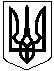 ГОЛОВНЕ УПРАВЛІННЯ ДЕРЖПРОДСПОЖИВСЛУЖБИВ ІВАНО-ФРАНКІВСЬКІЙ ОБЛАСТІН А К А З« 30 » березня 2023 р.        	        № 125	                    м. Івано-ФранківськПро затвердження Деклараціїенергетичної політикиГоловного управління Держпродспоживслужбив Івано-Франківській області                 З метою забезпечення виконання вимог п.п.24-28 постанови Кабінету Міністрів України від 23.12.2021р. № 1460 "Про впровадження систем енергетичного менеджменту» та п.6 наказу Головного управління  Держпродспоживслужби в Івано-Франківській області від 29.11.2022 № 408 « Про впровадження системи енергоменеджменту у Головному управлінні  Держпродспоживслужби в Івано-Франківській області , а також керуючись пунктами 5, 8 та 11 Положення про Головне управління Держпродспоживслужби в Івано-Франківській області, яке затверджене наказом Держпродспоживслужби від 24.02.2020 р, № 152, Н А К А З У Ю:        1. Затвердити «Декларацію енергетичної політики Головного управління  Держпродспоживслужби в Івано-Франківській області», що додається. 2. Начальнику  відділу організаційного забезпечення управління організаційно-господарського забезпечення (В.Малий) довести до відома інформацію про затвердження та зміст «Декларації енергетичної політики Головного управління  Держпродспоживслужби в Івано-Франківській області» всіх працівників Головного управління.        3. Контроль за виконанням цього наказу покласти на першого заступника начальника Головного управління Сендецького М.П.Начальник Головного управління                                                              Роман Гурський                                                                        Додаток 1                                                                      ЗАТВЕРДЖЕНО                                                                      Наказом Головного управління                                                                       Держпродспоживслужби в                                                                      Івано – Франківській області              	                                                            від «___»_______2023р. №___ДЕКЛАРАЦІЯенергетичної політики Головного управління Держпродспоживслужбив Івано-Франківській областіЦя Декларація розроблена відповідно до вимог Закону України «Про енергетичну ефективність», Порядку впровадження систем енергетичного менеджменту, затвердженого постановою Кабінету Міністрів України від 23.12.2021 № 1460 (далі – Порядок), інших актів законодавства у сфері забезпечення енергетичної ефективності та визначає основні наміри, напрями діяльності, зобов’язання Головного управління Держпродспоживслужби в  Івано – Франківській області щодо його енергетичної результативності.З метою досягнення індикативних цілей енергоефективності Головного управління Держпродспоживслужби в  Івано – Франківській області зобов’язується:забезпечувати функціонування, розвиток та вдосконалення системи енергетичного менеджменту відповідно до вимог Порядку;керуватися у своїй діяльності нормами ДСТУ ISO 5001:2020 (ISO 5001:2018, IDT) «Системи енергетичного менеджменту. Вимоги та настанова щодо використання»;здійснювати планування відповідних фінансових, матеріальних та інших ресурсів, необхідних для досягнення цілей системи енергетичного менеджменту;враховувати критерії енергоефективності під час проведення публічних закупівель товарів (обладнання), послуг, пов’язаних зі споживанням енергії, проектування та виконання ремонтних, регламентних, а також інших видів робіт;вживати заходів щодо підвищення рівня енергетичної ефективності будівель Головного управління Держпродспоживслужби в  Івано – Франківській області  з урахуванням отриманої за результатами їх сертифікації інформації шляхом впровадження економічно обґрунтованих енергоефективних заходів;проводити моніторинг, вимірювання та аналіз обсягів споживання енергетичних ресурсів, вживати заходів до їх економного та раціонального використання з метою щорічної оптимізації енерговитрат, зменшення витрат на оплату комунальних послуг, викидів СО2;підвищувати рівень інформованості працівників із питань енергозбереження, раціонального використання енергоресурсів, завдань, планів дій та цілей, що стосуються енергетичної ефективності Головного управління Держпродспоживслужби в  Івано – Франківській області;забезпечувати підвищення професійної компетентності фахівців Головного управління Держпродспоживслужби в  Івано – Франківській області у сфері енергозбереження та енергетичного менеджменту;оприлюднювати інформацію про споживання енергоресурсів у строки, визначені в Положенні про набори даних, які підлягають оприлюдненню у формі відкритих даних, затвердженому постановою Кабінету Міністрів України від 21.10.2015 № 835, а також рейтинги енергоефективності будівель установи  на офіційному веб-сайті Головного управління Держпродспоживслужби в  Івано – Франківській області. Управління організаційно – господарськогозабезпечення Головного управління Держпродспоживслужби в  Івано – Франківській області